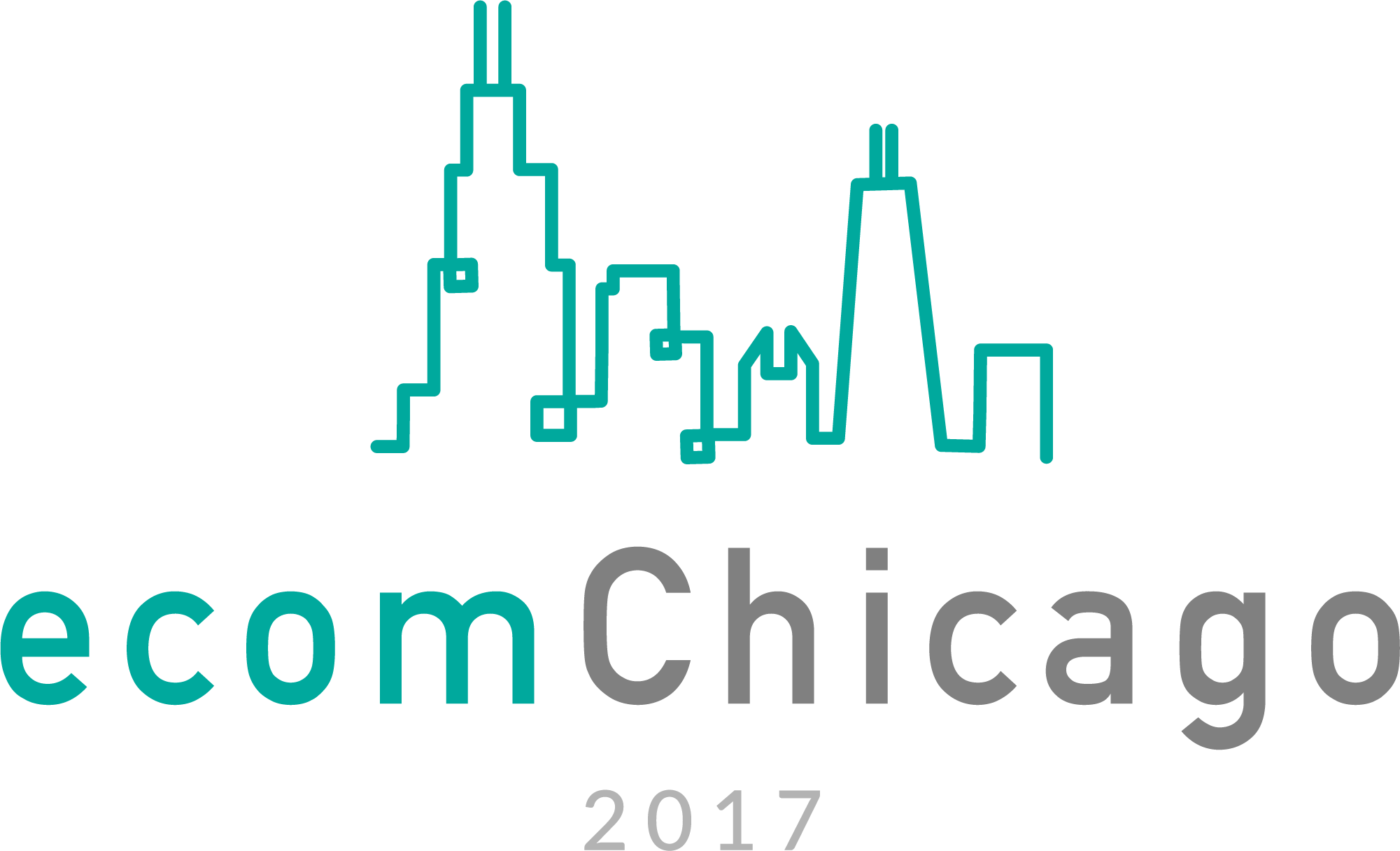 Live 2-Day Chicago Event For Online Store Owners and Marketplace Sellers of All Levels
October 20st and 21nd, 2017

Sponsorship and Advertising Opportunities

The Chicagoland Area eBay and eCommerce Seller Meet-Up Group is very excited to present its 4th  annual eCom Chicago Conference.  We are bringing some of the industry’s leading experts together to teach, inspire and challenge all levels of e-commerce sellers.  We will be providing an excellent opportunity for attendees, speakers and sponsors to share their experiences, network and learn from each other.   The conference is being designed to accommodate up to 300 attendees from beginners to seasoned sellers on any e-commerce platform.Your sponsorship will give you exposure to an enthusiastic group of e-commerce sellers.  The conference will be held in one room so sponsors will be a part of all conference activities.  Friday night will feature a Karaoke party which will provide a great opportunity for additional one-on-one face time with attendees.We are offering a range of sponsorship/advertising opportunities to fit any budget.  These are the same prices we charged for all of the previous conferences.  We have added one Platinum opportunity on a first come first served basis.  This year we are including an add-on opportunity for a 1 hr time slot to give live group demos during on our pre-show day Thursday, Oct 19.Platinum Sponsorship Package ($4500)
Includes sponsorship of Friday night Karaoke party
Free Vendor Day time slot
6 conference registrations (for staff or to give away) 
8 foot table with 4 chairs
Premium location for banner behind the stage with your logo
Full Page ad in conference program
Premium placement for logo and link on eCom Chicago website
Acknowledgment in social media advertising for event with link to your website
Large logo on swag bags
Opportunity to provide promotional items in swag bags
Opportunity to send 1 pre-conference and one post (within 30 days) e-mail to conference mailing list.
1 year ad on the home page of the Chicagoland Area Meet-Up Group
20 minute speaking opportunityGold Sponsorship Package ($2500)
4 conference registrations (for staff or to give away) 
8 foot table with 4 chairs
Banner behind the stage with your logo
Full Page ad in conference program
Logo and link on eCom Chicago website
Acknowledgment in social media advertising for event with link to your website
Large logo on swag bags
Opportunity to provide promotional items in swag bags
Opportunity to send 1 pre-conference and one post (within 30 days) e-mail to conference mailing list.
10 minute speaking opportunitySilver Sponsorship Package ($1500)
2 conference registrations
8 foot table with 2 chairs
Sign with your logo on display at conference
1/2 page ad in conference program
Logo and link on eCom Chicago website
Acknowledgment in social media ad		
Opportunity to provide promotional items in swag bags
Opportunity to send 1 pre-conference and one post (within 30 days) e-mail to conference mailing list.
5 minute speaking opportunity

Bronze Sponsorship Package ($500) 
1 conference registration
½ space on a 8 foot table with 1 chair 
Business card sized ad in conference program
Logo and link on eCom Chicago website
Acknowledgment in social media advertising for event
Small logo on swag bags
Opportunity to include promotional items in swag bagsNEW THIS YEAR – Vendor Day - $200
We understand how difficult it is to focus on demonstrating your product or service while the conference is live.  The exposure is great but your time is limited and your attention is divided.  For these reasons we are offering a new opportunity this year to give live demos to a targeted audience.We will be renting a room on Thursday, Oct 19.  You will be able to sign for up for a 50 minute time slot on a first come-served basis.  During this time you can dedicate all your time and energy to giving live demos of your product or service to anyone who signs up.  You have a targeted, focused audience.  A projector and screen will be made available.  Please note.  This is an add-on opportunity and can only be purchased with a minimum Bronze Sponsorship package.Additional Sponsorship/Advertising Opportunities
Program Advertising:
Business Card Size	$50
¼ page			$150
½ page			$250Other sponsorship ideas?	Contact UsPlease let me know if any of these packages will work for you.  We thank you for your support.
Mark Le Vine
(847) 599-9911
mark@bubblefast.com